О проведении соревнований – Первенство Красноярского края по спортивному ориентированию (лыжные дисциплины)На основании календарного плана спортивно-массовых и оздоровительных мероприятий и соревнований с участием спортсменов и команд города Канска на 2016 год, утвержденного приказом Отдела ФКСТиМП от 31.12.2015 № 88-ОД,  в целях популяризации и развития зимних видов спорта на территории города Канска, развития массовой физической культуры и спорта, пропаганды здорового образа жизни, руководствуясь ст. 30, 35 Устава города Канска, ПОСТАНОВЛЯЮ:Отделу физической культуры, спорта, туризма и молодежной политики администрации г. Канска (В.Г. Чебодаев), совместно с муниципальным бюджетным учреждением дополнительного образования  «Детско-юношеская спортивная школа по зимним видам спорта имени заслуженного тренера России В.И. Стольникова» (Н.Н. Козлов) организовать и провести соревнования – первенство Красноярского края по спортивному ориентированию (лыжные дисциплины)  на спортивном комплексе для биатлона в районе базы отдыха «Салют» – 27-31  января 2016 года.Утвердить положение первенство Красноярского края по спортивному ориентированию (лыжные дисциплины), согласно приложению №1 к настоящему постановлению.Утвердить план мероприятий по подготовке и проведению соревнований согласно приложению № 2 к настоящему постановлению.Предложить КГАОУ СПО «Канский педагогический колледж» (А.Л. Андреев) обеспечить проживание, питание спортсменов и представителей команд.Рекомендовать Канскому МУПТС и СО (В.А. Шестов) подготовить подъездные дороги к местам проведения соревнований и места парковки автомобилей.Рекомендовать Межмуниципальному Отделу МВД России «Канский» (Н.В. Банин) обеспечить безопасность движения транспорта и охрану общественного порядка во время и  на месте проведения соревнований, в местах проживания спортсменов.Рекомендовать краевому государственному бюджетному учреждению здравоохранения «Канская межрайонная больница» (В.А. Шиповалов) организовать медицинское обслуживание соревнований.Отделу физической культуры, спорта, туризма и молодежной политики администрации г. Канска (В.Г. Чебодаев) уведомить Отдел в г. Канске УФСБ России по Красноярскому краю (С.Н.Николин), Управление по делам ГО и ЧС г. Канска (В.И. Орлов) о проведении соревнований.Муниципальному бюджетному учреждению «Многопрофильный молодежный центр» г. Канска (И.о.Ю.А.Стронская) подготовить и провести торжественное открытие и закрытие соревнований, обеспечить музыкальное сопровождение.Ведущему специалисту Отдела культуры администрации г. Канска А.В.Назаровой опубликовать  настоящее постановление в газете «Официальный Канск» и разместить на официальном сайте муниципального образования город Канск в сети Интернет.Контроль за исполнением настоящего постановления возложить на заместителя главы города Канска по социальной политике Н.И. Князеву.Постановление вступает в силу со дня подписания.Исполняющий обязанностиглавы города Канска 								С.Д. ДжаманПриложение № 1 к постановлению                                                                             администрации    города    Канска   №  38 от 26.01.2016 г.ПОЛОЖЕНИЕо проведении первенства Красноярского края по спортивному ориентированию (лыжные дисциплины) на 2016 год1. Цели и задачи.Соревнования проводятся с целью:- популяризации спортивного ориентирования среди учащихся и коллективов физической культуры Красноярского края;- повышения спортивного мастерства и квалификации спортсменов;- профилактику вредных привычек и правонарушений;- выявление сильнейших спортсменов основного, юниорского и юношеского составов для формирования сборных команд Красноярского края и участия во всероссийских соревнованиях (Сибирского федерального округа, России).2. Время и место проведения.Первенство Красноярского края по спортивному ориентированию (лыжные дисциплины) проводятся на спортивном комплексе  для биатлона в районе базы отдыха «Салют» 27-31 января  2016 г.  Начало соревнований в 11-00 час.  3. Руководство проведением соревнований. Общее руководство по организации и проведению соревнований осуществляет Красноярская региональная краевая федерация спортивного ориентирования, министерство спорта Красноярского края осуществляет контроль за организацией и проведением соревнований согласно спортивной программе. Непосредственное проведение соревнований возлагается на краевое государственное автономное учреждение «Центр спортивной подготовки» края,   МБУ ДО ДЮСШ им. В.И. Стольникова.   Главный судья соревнований – Разумов Андрей Валерьевич.4. Участники соревнований. Соревнования лично командные. К участию в соревнованиях  допускаются юниоры, юниорки до 21 года (1996-1998г.р.), юноши и девушки до 18 лет(1999-2000г.р.), мальчики, девочки до 15 лет(2002-2003г.р.)  Состав команд в каждой возрастной группы неограничен. 5. Программа соревнований.27 января - день приезда.28 января – Лыжная гонка – маркированная трасса (0830203811Я)29 января –Лыжная гонка – спринт                           (0830133811Я)30 января – Лыжная гонка – классика                        (0830143811Я)31 января – Лыжная гонка – эстафета – 3 этапа        (0830183811Я)6.  Условия проведения соревнований.	Соревнования проводятся согласно Правилам соревнований по спортивному ориентированию.7. Условия определения победителей.Личное первенство на  соревнованиях   определяется по лучшему техническому результату, показанному на  дистанциях  в  своих  возрастных  группах.Командное первенство определяется по сумме очков за занятые места.8.Награждение.	В общекомандном зачете команды-победители и призеры (1-3 места) награждаются грамотами министерства спорта Красноярского края. Победители в индивидуальных видах и участники эстафет награждаются грамотами, медалями и призами министерства спорта Красноярского края (при наличии средств краевого бюджета). Призеры (2-3 место) в индивидуальных видах и в эстафете награждаются грамотами и медалями министерства спорта Красноярского края.Организатор вправе не обеспечивать призовым фондом и наградной атрибутикой спортсменов, не вышедших на награждение во время официальной церемонии9.Финансирование.	      Расходы, связанные с организацией и проведением соревнований (оплата работы, судейской и комендантской бригад, проживание судей в дни соревнований, награждение, приобретение канцтоваров) несет краевое государственное автономное учреждение «Центр спортивной подготовки».       Расходы по оплате проезда, питания в пути, питания и проживания в дни соревнований спортсменам, возмещению расходов по проезду, суточным и проживанию в дни соревнований тренерам-преподавателям (представителям) обеспечивают командирующие организации. 10.Заявки.Предварительные заявки на участие в соревнованиях принимаются организаторами соревнований до 26 января 2016 года по электронной почте khudik83@mail.ru.Исполняющая обязанностиначальника Отдела ФКСТиМП     Н.Н. Илькова                                                           Приложение № 2 к постановлению                                                                       администрации города Канска                                                                       от 26.01.2016   № 38Планмероприятий по подготовке и проведению первенства Красноярского края по спортивному ориентированию (лыжные дисциплины), 27-31января 2016 годаИсполняющая обязанностиначальника Отдела ФКСТиМП                                                   Н.Н. Илькова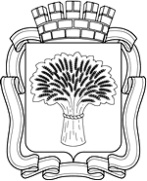 Российская ФедерацияАдминистрация города Канска
Красноярского краяПОСТАНОВЛЕНИЕРоссийская ФедерацияАдминистрация города Канска
Красноярского краяПОСТАНОВЛЕНИЕРоссийская ФедерацияАдминистрация города Канска
Красноярского краяПОСТАНОВЛЕНИЕРоссийская ФедерацияАдминистрация города Канска
Красноярского краяПОСТАНОВЛЕНИЕ26.01.2016 г.№38№МероприятиеСрокиМесто проведенияОтветственныйПодготовить спортсооружение (биатлонное стрельбище), трассу для проведения соревнований.до 27.01.2016Спортивный комплекс для биатлонаН.Н. КозловОтветственный за проведение церемонии награждения28-31.01. 2016б/о «Салют»Л.Н. ЯгодкинаРазместить участников, представителей команд, гостей соревнований.27.01.2016б/о «Салют»А.Л. АндреевН.Н. КозловОбеспечить питание участников, представителей команд, гостей соревнований27-31.01. 2016б/о «Салют»А.Л. АндреевОбеспечить безопасность движения и охрану общественного порядка на месте проведения соревнований27-31.01. 2016Спортивный комплекс для биатлонаН.В. БанинПодготовить, организовать и провести торжественное открытие28.01.201618:00Спортивный комплекс для биатлонаЛ.Н. Ягодкина Организовать музыкальное обслуживание соревнований28-31.01. 2016Спортивный комплекс для биатлонаС.Д. МалюченкоОсветить в СМИ подготовку и проведение соревнованийВесь период подготовки и проведения -А.В.НазароваЛ.Н. ЯгодкинаОрганизовать медицинское обслуживание соревнований28-31.01. 2016Спортивный комплекс для биатлонаВ.А. ШиповаловОрганизовать работу ГСК соревнований27-31.01. 2016б/о «СалютА.В. РазумовПодготовить подъездные пути к месту проведения соревнований и места стоянки автомобилейдо 27.01. 2016б/о «СалютВ.А. ШестовПровести судейскую коллегию на б/о «Салют»Весь период проведения б/о «СалютА.В. Разумов